SOLICITUD MONTAJE CASETAS Y ATRACCIONES 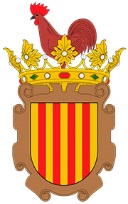 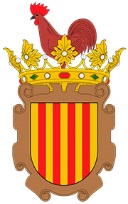 FIESTAS PATRONALES DE _______________________D./Dña._________________________________________, con D.N.I.: _______________ en representación de sí mismo o de la empresa ____________________________________, con dirección de correo electrónico ______________________________________________, teléfono de contacto _____________________ y en plena posesión de su capacidad jurídica:Declara: I. Que conozco las condiciones por las que se regirán las autorizaciones de ocupación con atracciones, puestos, casetas o similares en la vía pública y con motivo de las fiestas patronales de Gallur.II. Que es de mi interés obtener la correspondiente autorización municipal para la instalación de la siguiente atracción ________________________________________________________ única y exclusivamente en el recinto ferial y dentro de las fechas señaladas y aprobadas por el Ayuntamiento de Gallur.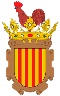 Mesas, carritos y similares. 8.93 € al díaCamas elásticas, trenes y similares. 22.34 € al díaAutos de choque y similares. 53.61 € al díaIII. Que los datos reflejados en esta instancia son correctos y válidos a efectos de notificaciones.IV. Que la atracción correspondiente ejercerá su actividad únicamente en los días señalados – con un mínimo de tres-, estando estos comprendidos exclusivamente dentro de la festividad y siendo estos los días: __________________________________________________________. V. Que se halla al corriente de las obligaciones tributarias en los términos reglamentariamente determinados.VI. Que se aporta la siguiente documentación siendo toda ella válida y veraz conociendo que no se considerará válida ninguna autorización municipal hasta haber sido aportada toda la documentación necesaria: Copia del D.N.I. del solicitanteCopia de la póliza de seguro y recibo de cobro (mínimo de 150.000 euros de cobertura)I.A.E.AutónomosRevisión técnica correspondiente en vigor (atracciones mecánicas)Certificado de conformidad de instalación eléctrica en vigor (incluso grupos electrógen.)Pago de la correspondiente tasa municipalCarnet de manipulador de alimentosJustificante de pago. nº de cuenta del Ayto. de Gallur ES 82 2085 5403 94 0330017065Certificado final de montaje de técnico competente y visado por colegio oficialEn _____________ a _____ de _________________ de 2 _________      Firmado: